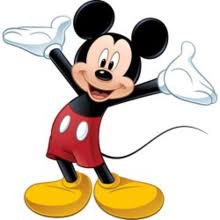 Pupil’s BookExercise C (p. 98, 99): Διαβάστε την αρχή του παραμυθιού. Αν έχετε άγνωστες λέξεις κοιτάξτε στο Companion (p. 13, 14)Exercise D (p. 99): Γράψτε στο βιβλίο με 2-3 προτάσεις ποια νομίζετε πως είναι η συνέχεια του παραμυθιού.Exercise E (p. 100): Ακούστε στον ακόλουθο σύνδεσμο την πραγματική συνέχεια και τέλος του παραμυθιού και βάλτε τις εικόνες με τη σωστή σειρά.http://ebooks.edu.gr/modules/ebook/show.php/DSDIM-E103/440/2920,11574/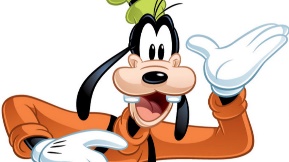 Ανώμαλα ρήματαfeel- give (3 φορές Αντιγραφή και Ορθογραφία)